KALYMNOS 2015-2017Impressionen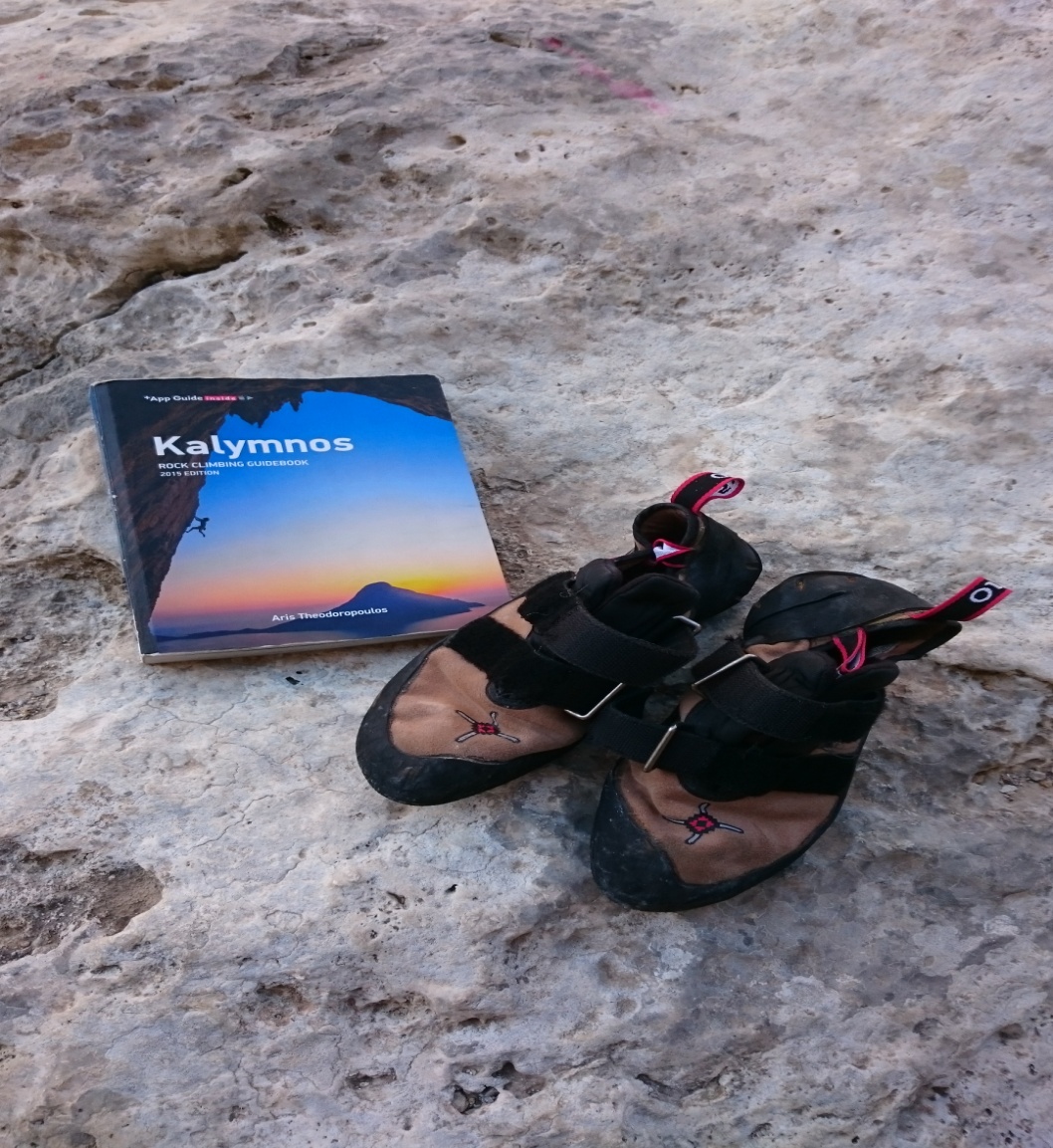 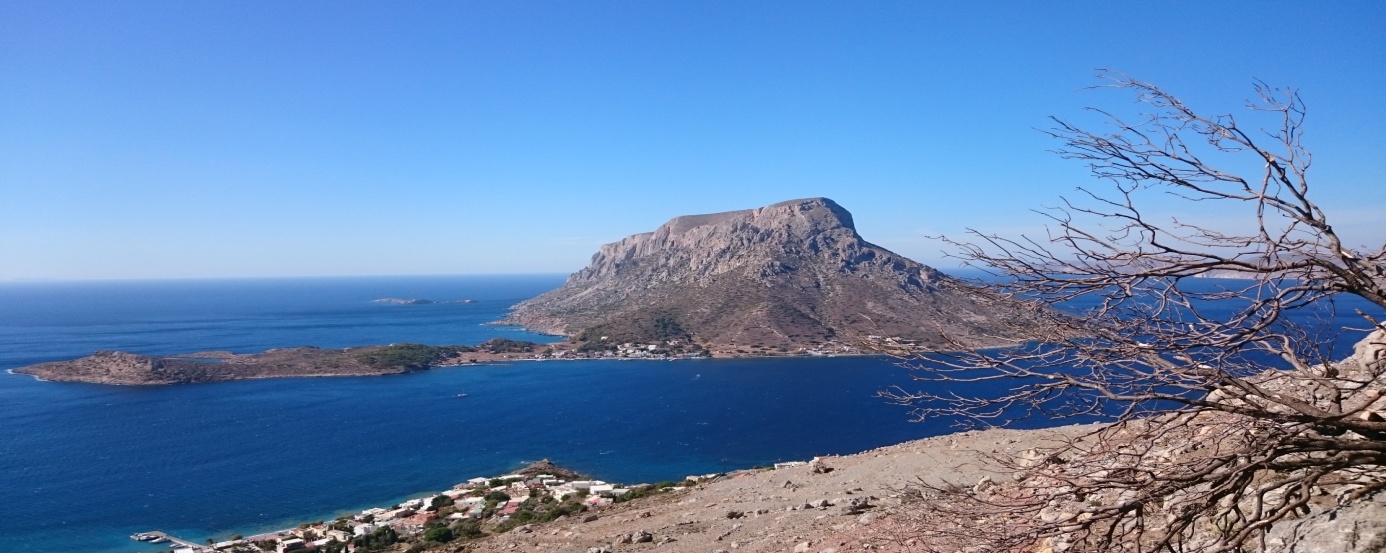 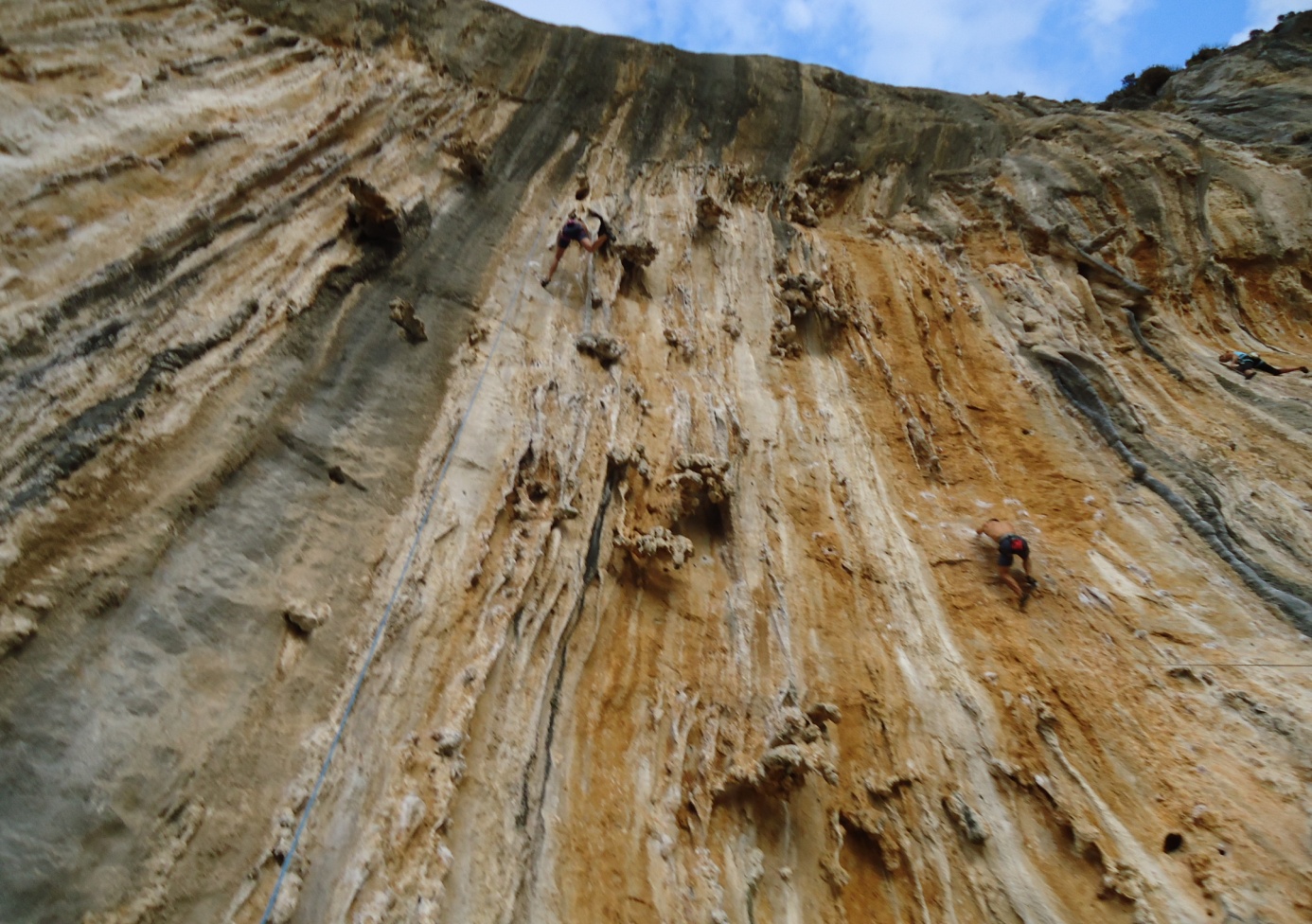 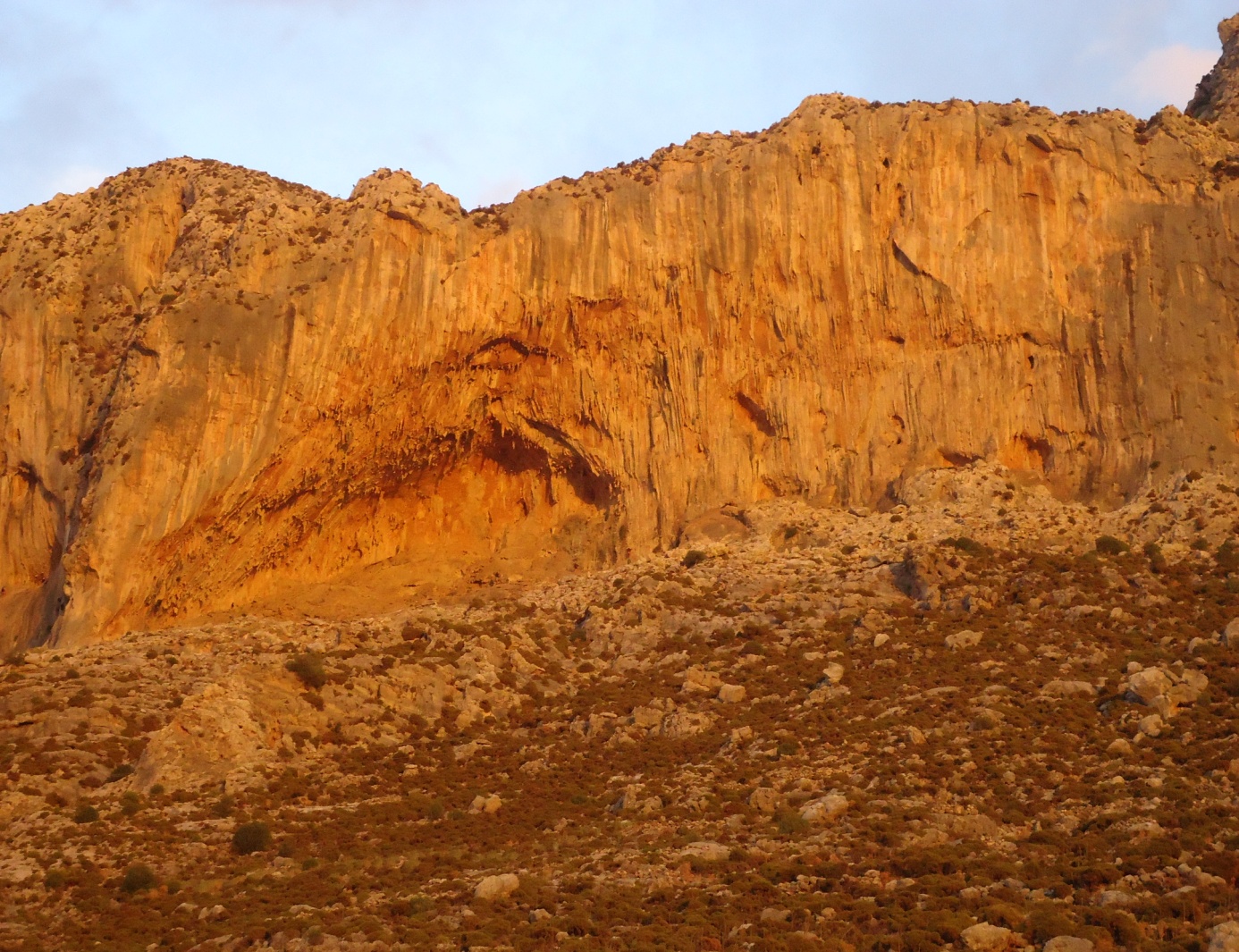 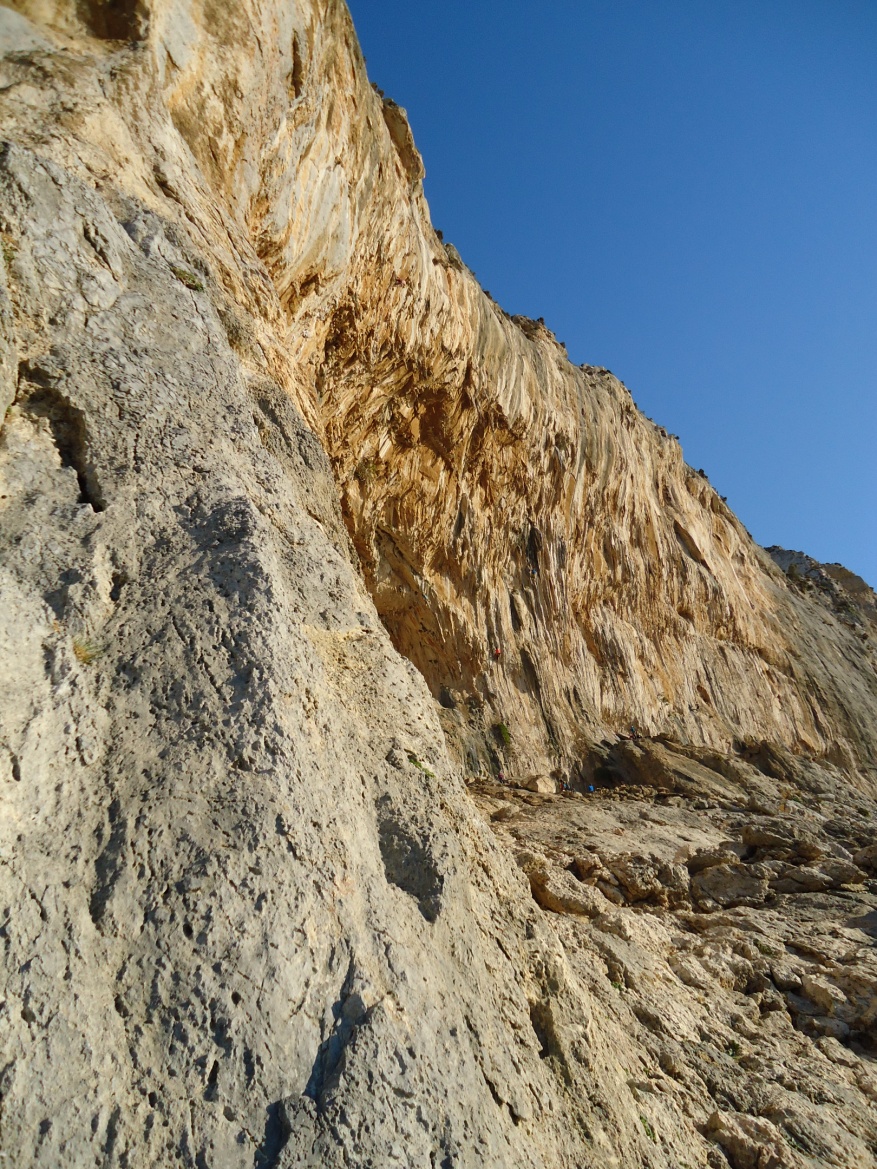 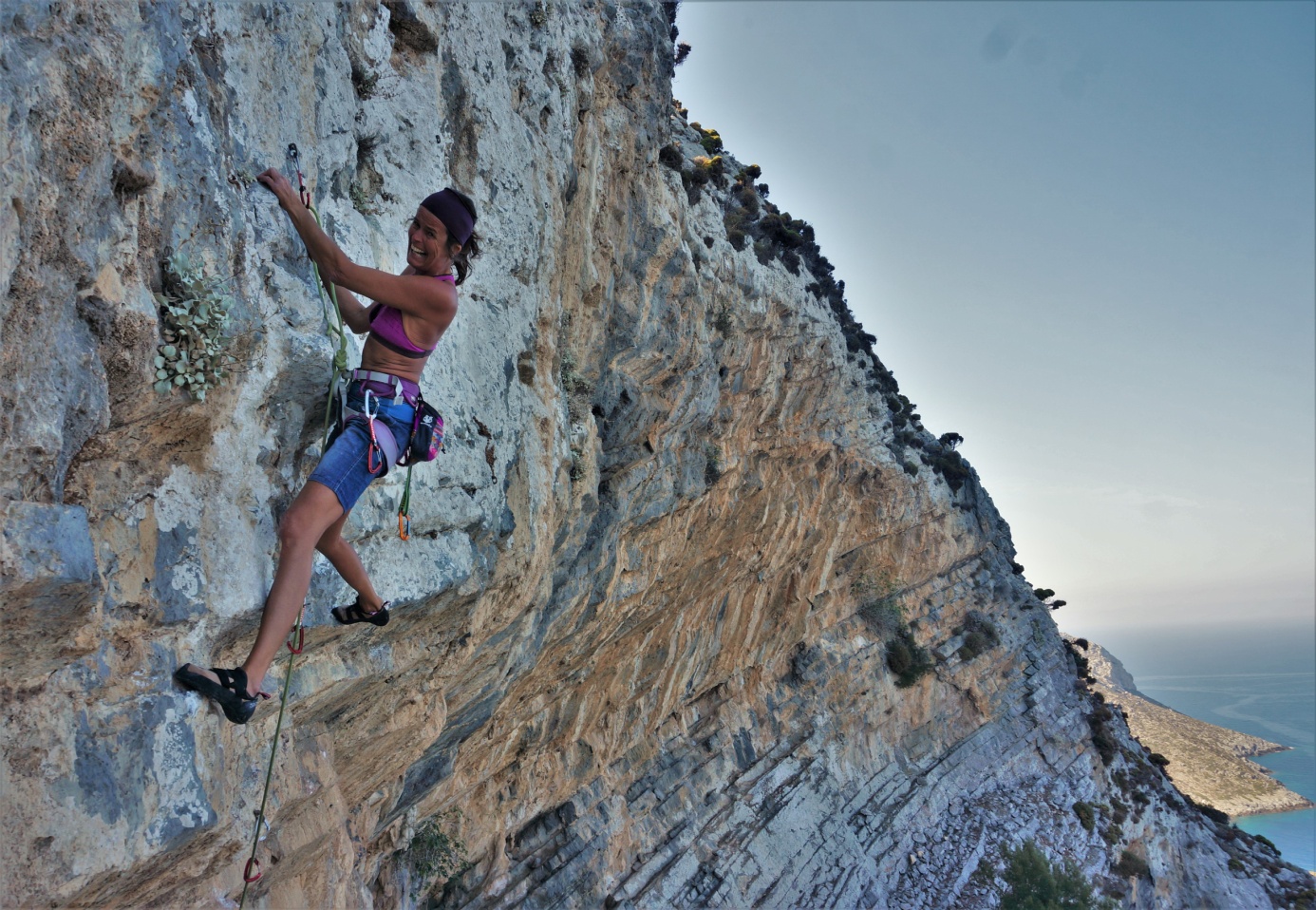 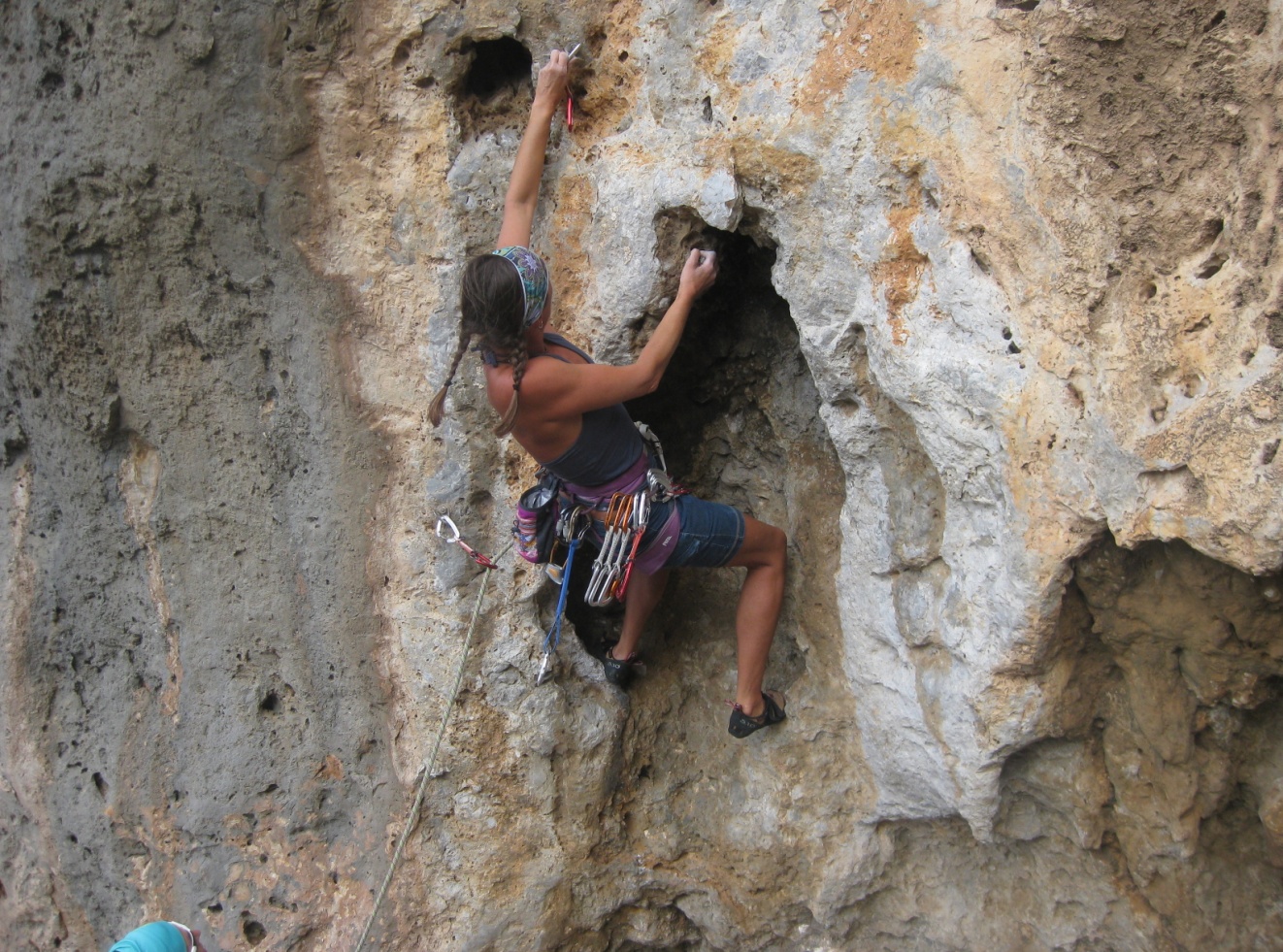 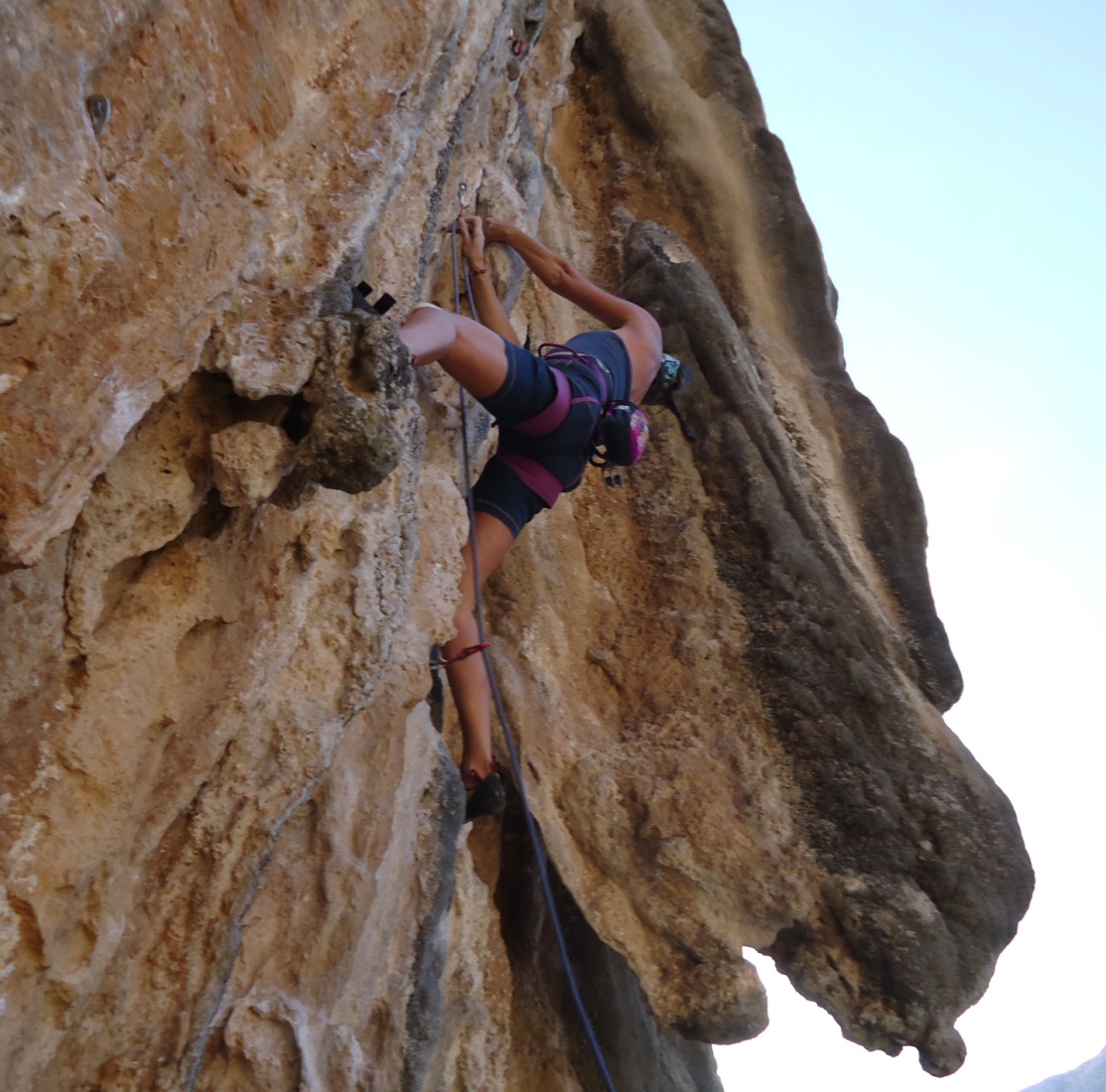 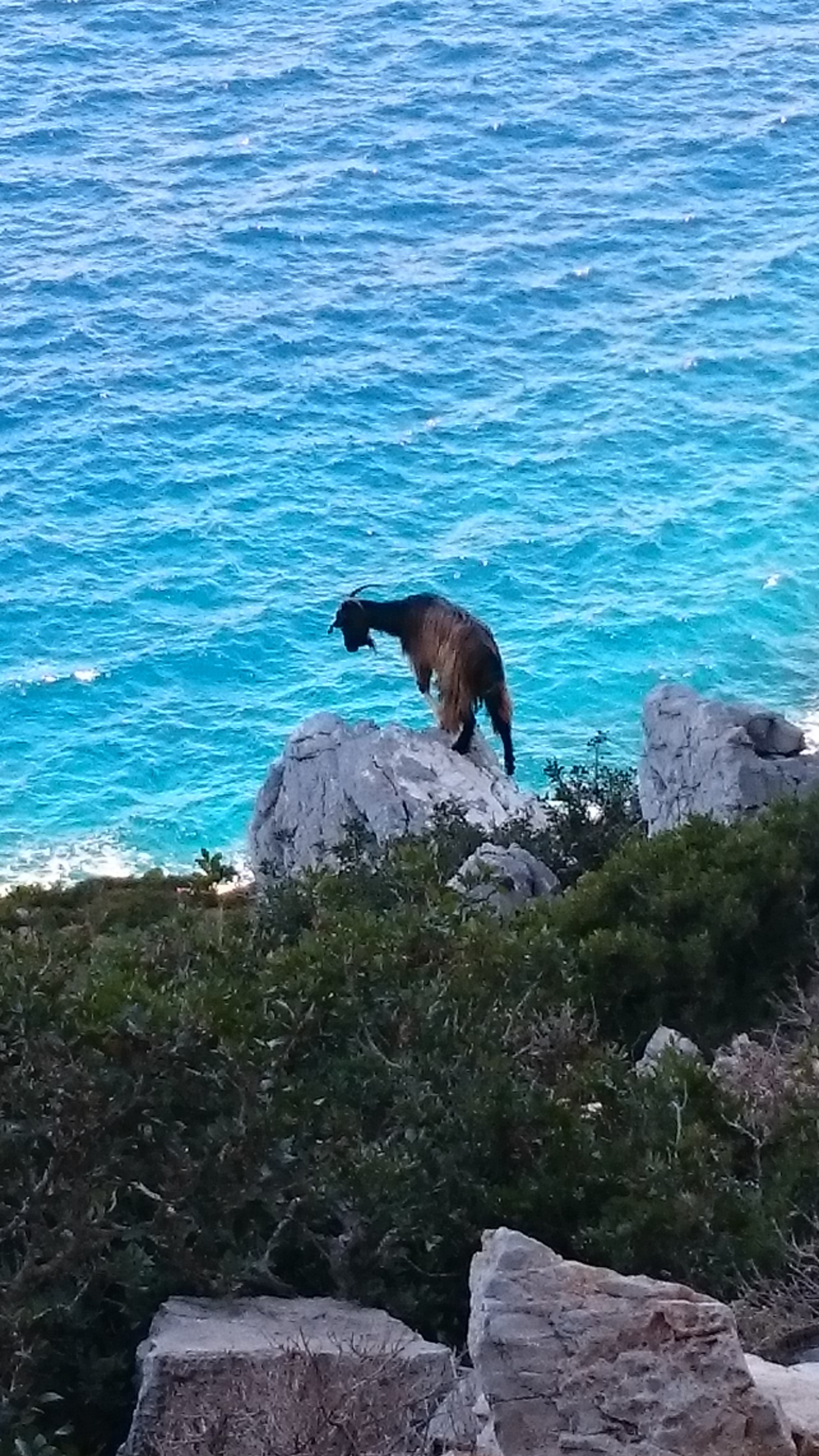 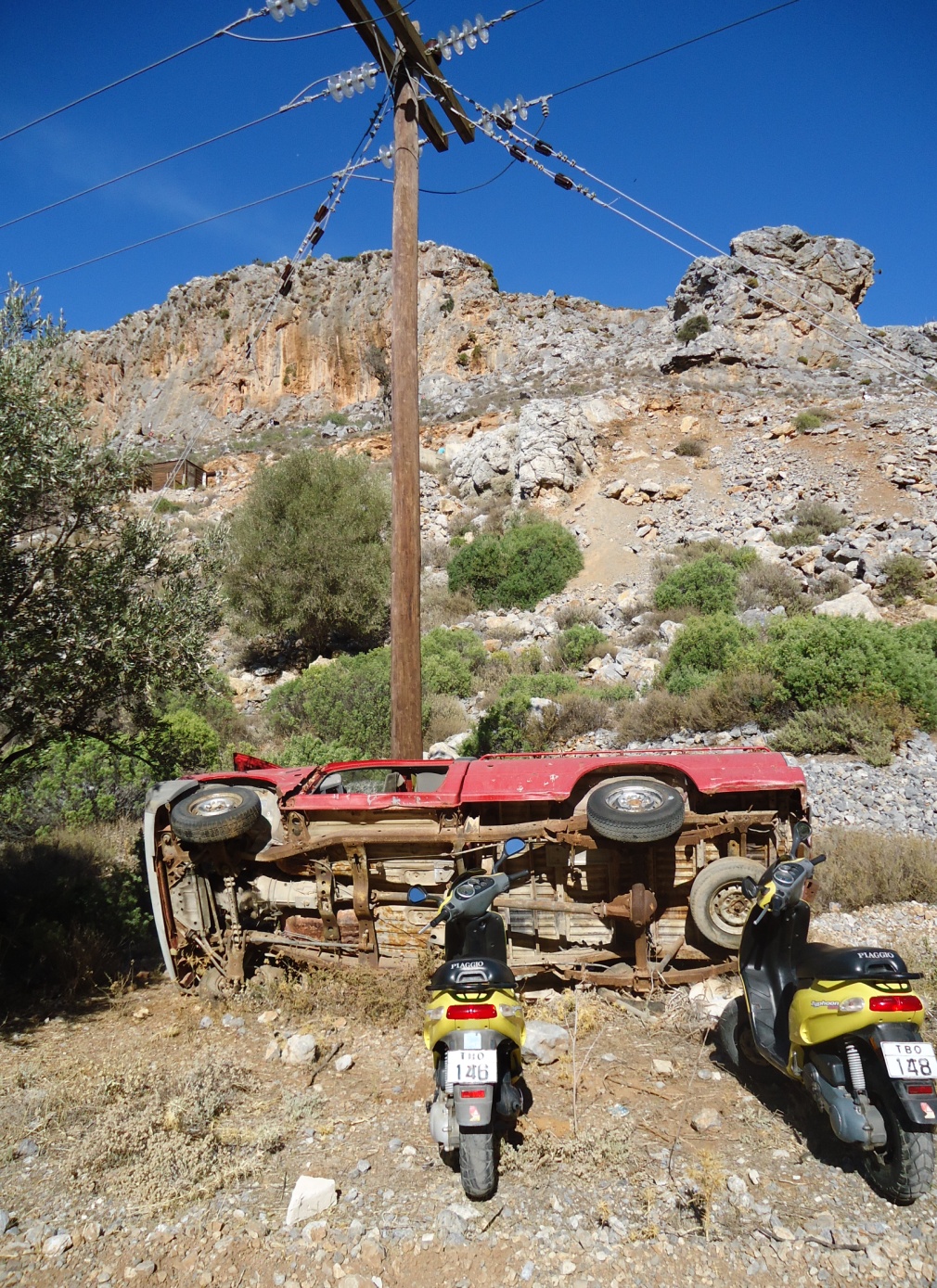 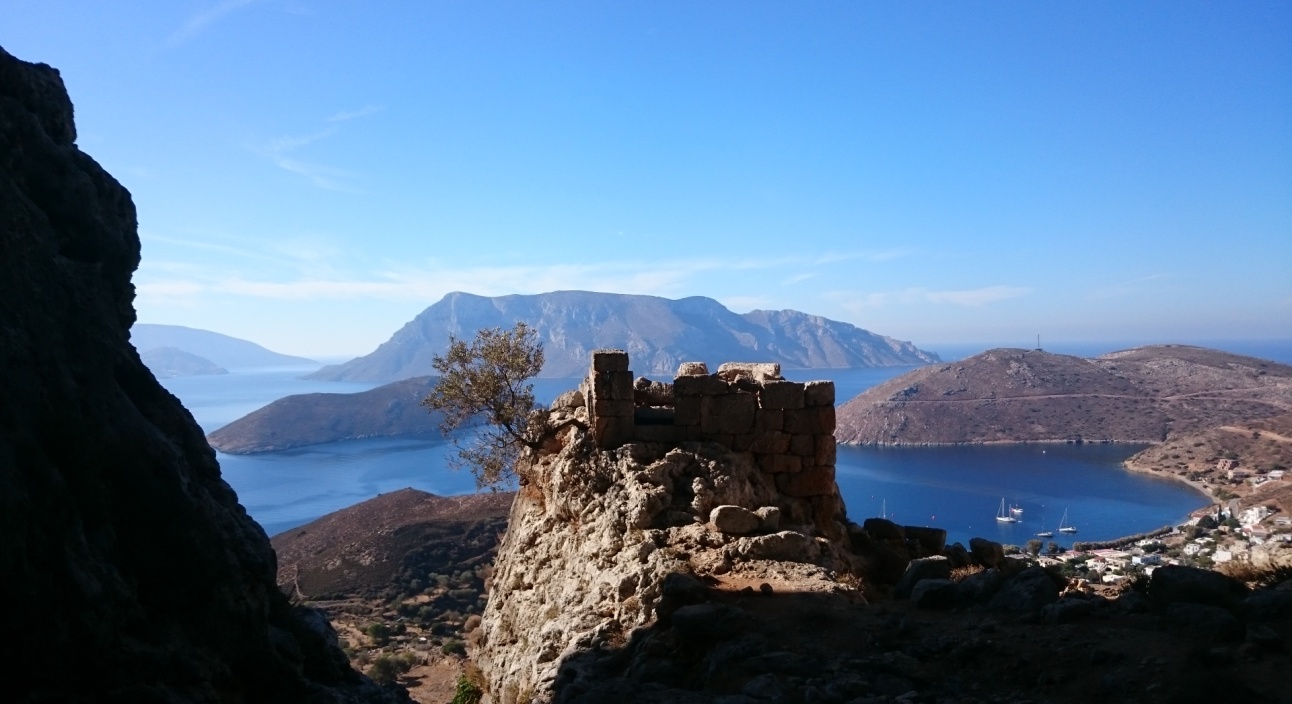 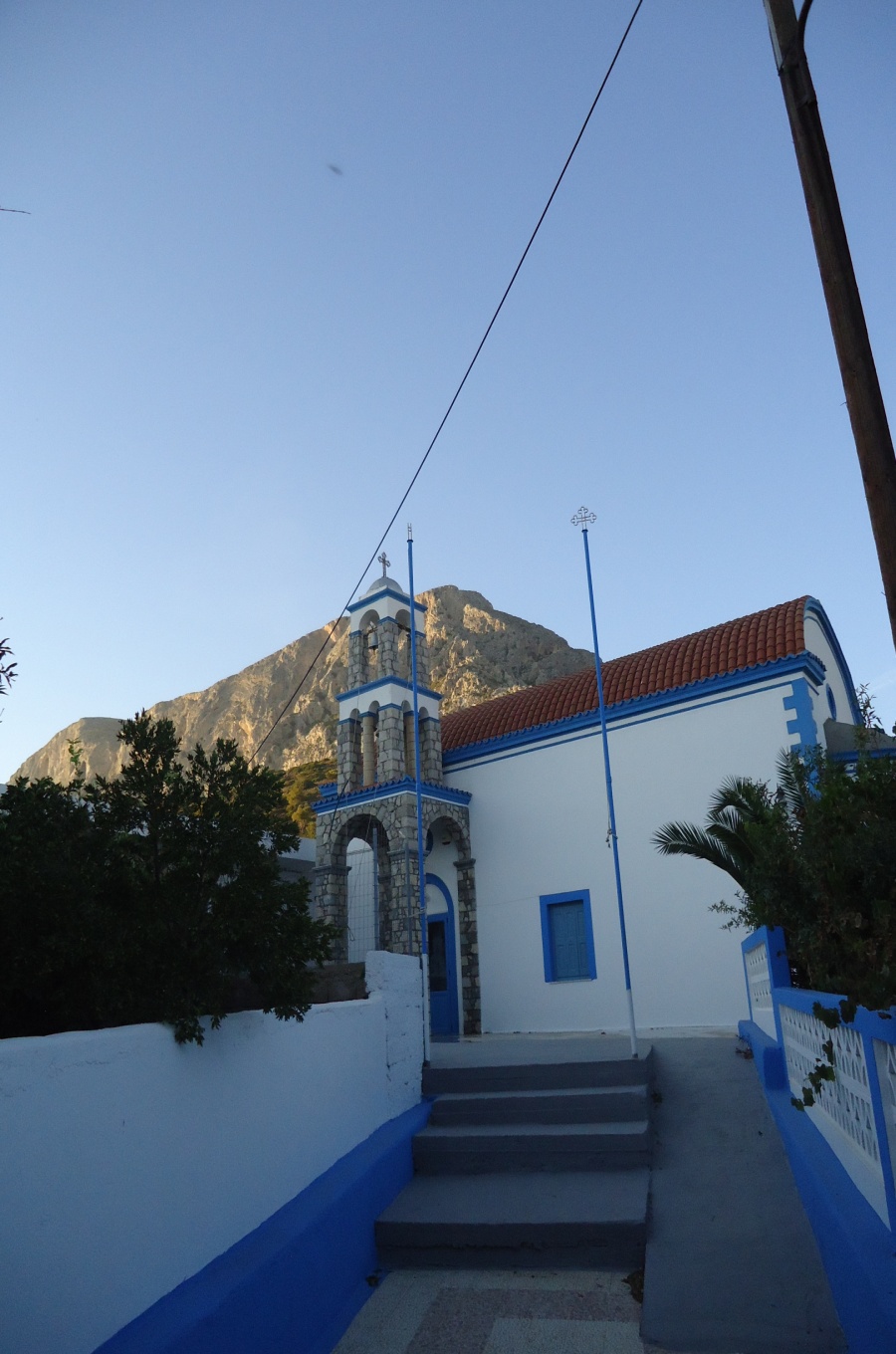 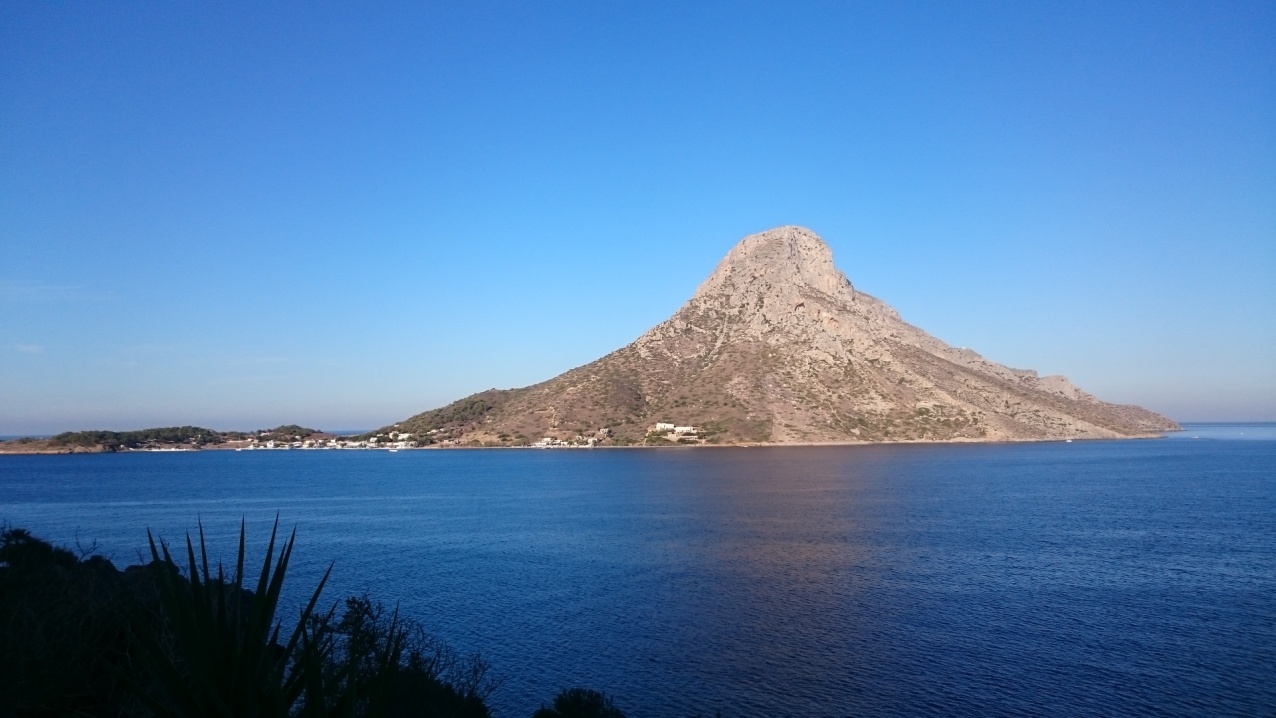 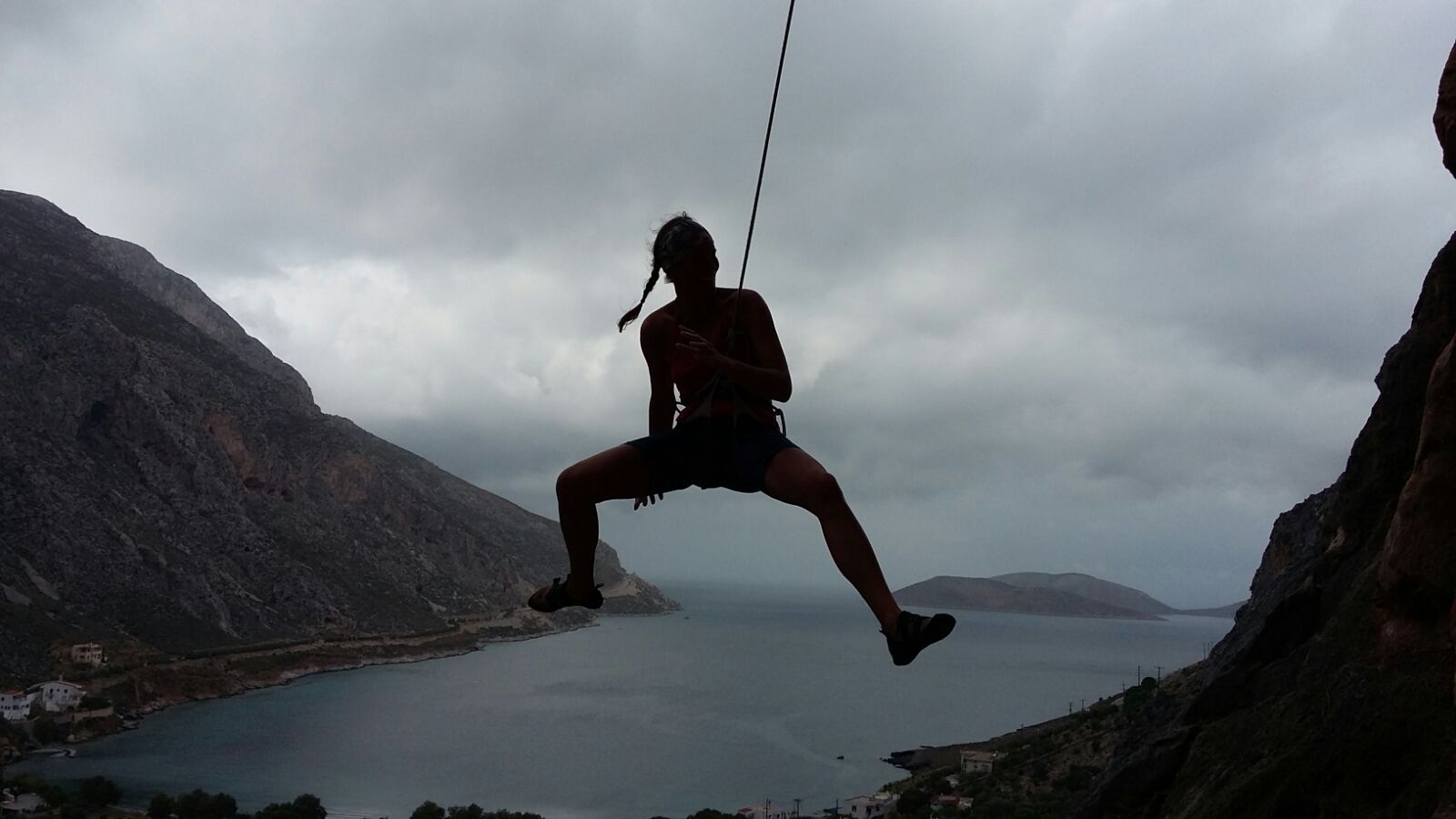 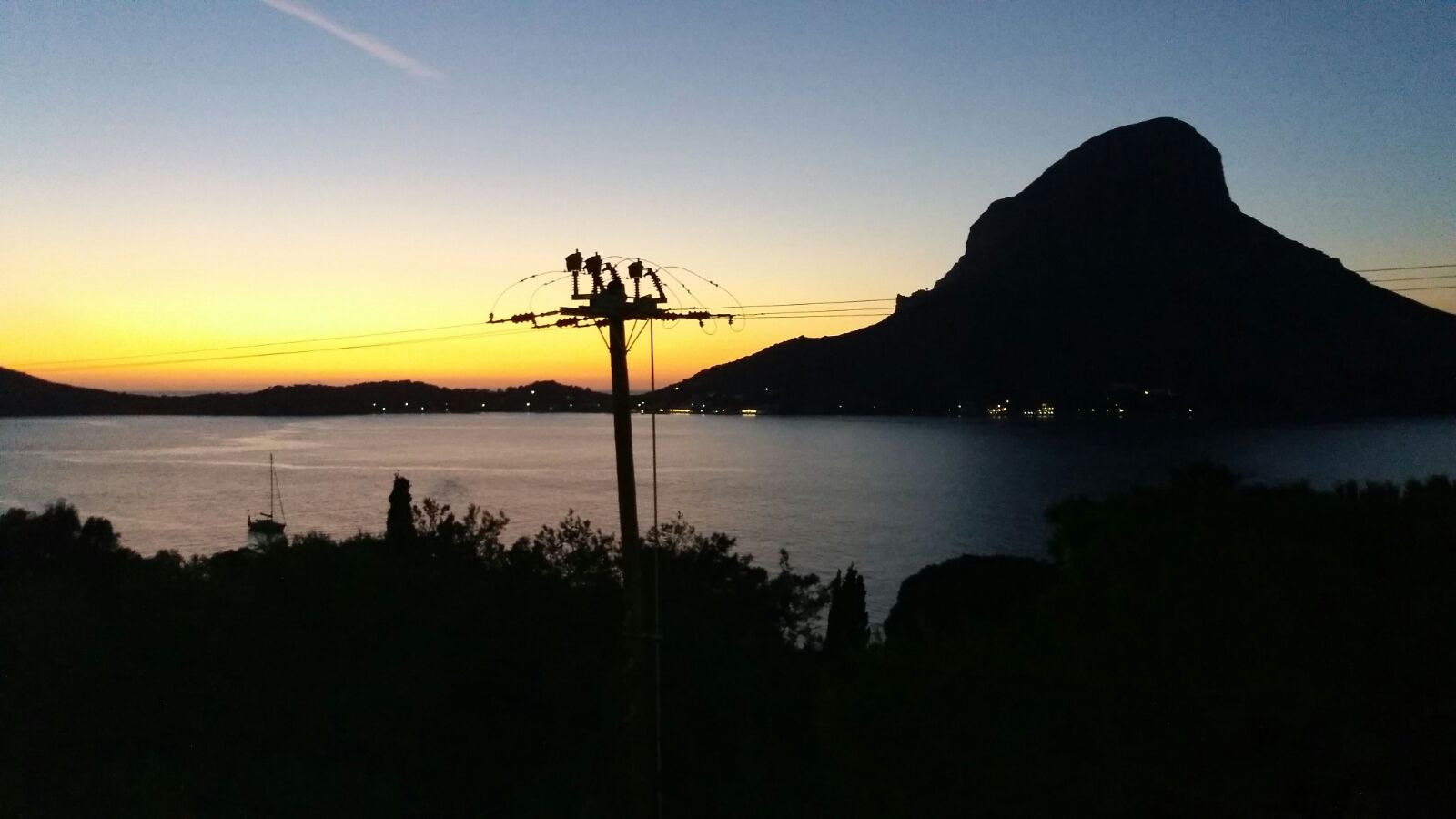 